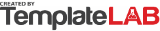 QUOTATIONQUOTATIONPROPERTY RENOVATION: Family House - 147 Green Street, New YorkPROPERTY RENOVATION: Family House - 147 Green Street, New YorkPROPERTY RENOVATION: Family House - 147 Green Street, New YorkPROPERTY RENOVATION: Family House - 147 Green Street, New YorkBill To:Total Due:Samantha Smith$17,325.00231 Western AvenueQuotation #:YR0251/2022New York, 20909 NYDate:05/22/2022DESCRIPTIONQTYUNIT PRICETOTALExterior1$3,650.00$3,650.00Wrap Exterior and install new vinyl siding, Install 6 new windows1$3,650.00$3,650.00Rough In1$2,500.00$2,500.00Rough In HVAC, Rough In Plumbing of new full bath upstairs1$2,500.00$2,500.00Drywall and Trim and other interior1$6,100.00$6,100.00Repair Drywall in living room, kitchen, and bedroom. Replace interior doors.1$6,100.00$6,100.00Bathroom2$800.00$1,600.00Install new tile in 2 full bathrooms 2$800.00$1,600.00Kitchen1$3,650.00$3,650.00Install kitchen cabinets, countertops, and appliances.1$3,650.00$3,650.00Sub Total$17,500.00Discount$1,750.00Payment MethodTax (10%)$1,575.00PayPal: paypaladdress@websitename.comGRAND TOTALGRAND TOTAL$17,325.00Cards: Mastercard, Visa, and American ExpressTerms & ConditionsUnless explicitly agreed prior to commencement of work, payment will be due in full upon completion of the work or services provided.Unless explicitly agreed prior to commencement of work, payment will be due in full upon completion of the work or services provided.Account ManagerAccount ManagerTHANK YOU FOR YOUR BUSINESS!JOHN DOEJOHN DOEYOURCOMPANY NAME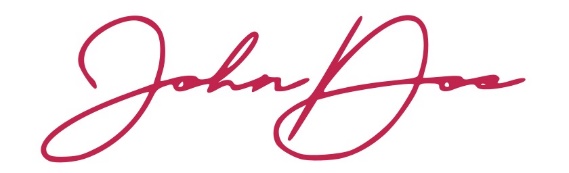 241 Caster Drive, Maury 21555 CA(000) 25143 9990Info@yourcompanxname.comyourcompanyhomeaddress.com © TemplateLab.com  © TemplateLab.com  © TemplateLab.com 